September 21, 2016Todd S. StewartHawke McKeon & Sniscak LLP100 North Tenth StreetHarrisburg PA  17101					RE:	Updated Bond 						Interstate Gas Supply, Inc.						Docket Number A-2011-2228643Dear Mr. Stewart:Please find under cover of this letter the financial instrument filed by Interstate Gas Supply, Inc. because it is not acceptable.  The Commission requires a supplier to file an original bond, letter of credit, continuation certificate, amendment, or other financial instrument as part of a supplier’s licensing requirements under Section 2809(c) of the Pennsylvania Public Utility Code, including naming the Pennsylvania Public Utility Commission as the beneficiary or obligee of the security instrument along with all other required information on the document. There are two locations on the bond where it is marked as signed, sealed, and dated: on the sixth line of the first paragraph and immediately above the signatures.  The date listed in these two locations does not match.  Please revise using the most recent version of the template (available on the Commission website and also attached).Please file the corrected, originally signed and sealed security instrument with my office within 10 days of the date of this letter, preferably by overnight delivery.  Sincerely,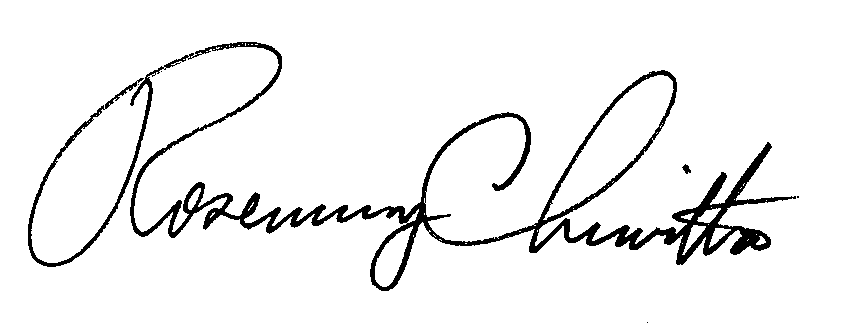 Rosemary ChiavettaSecretary of the CommissionEnclosuresRC:alw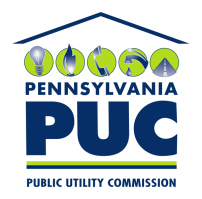  PUBLIC UTILITY COMMISSION400 North Street, Keystone Building, Second FloorHarrisburg, Pennsylvania  17120IN REPLY PLEASE REFER TO OUR 